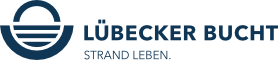 Liebe Partner:innen der Lübecker Bucht,das Land Schleswig-Holstein hat gerade die ab morgen, Mittwoch, 15.12.21, geltende Ersatzverkündung (§ 60 Abs. 3 Satz 1 LVwG) der Landesverordnung zur Bekämpfung des Coronavirus SARS-CoV-2 (Corona-Bekämpfungsverordnung - Corona-BekämpfVO) veröffentlicht.Die Verordnung können Sie hier einsehen »Bitte beachten Sie auch die auf den Verordnungstext folgenden Erläuterungen, die viele Fragen klären.In Kürze werden auch die FAQ auf unserer Seite angepasst. Hierüber werden wir Sie gesondert informieren.Viele Grüße, Ihr André RosinskiVorstand der Tourismus-Agentur Lübecker BuchtTel. +49 4503 / 7794-111 | Fax +49 4503 / 7794-200
arosinski@luebecker-bucht-ostsee.de
www.luebecker-bucht-partner.de

Tourismus-Agentur Lübecker Bucht
D - 23683 Scharbeutz | Strandallee 134

Die Tourismus-Agentur Lübecker Bucht ist eine Anstalt öffentlichen Rechts der Stadt Neustadt in Holstein und der Gemeinden Scharbeutz und Sierksdorf.

Vorstand: André Rosinski | Steuer-Nr. 22/299/03043 | USt-IDNr. DE289111337